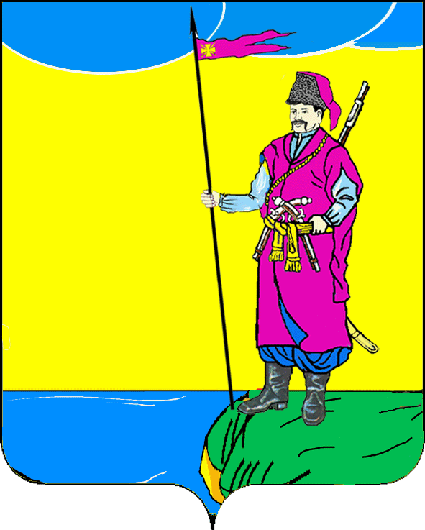 СоветПластуновского сельского поселенияДинского района РЕШЕНИЕот 29.10.2019 г.									№ 10-02/4 станица ПластуновскаяО земельном налогеВ соответствии с Налоговым Кодексом Российской Федерации, руководствуясь Уставом Пластуновского сельского поселения Динского района, Совет Пластуновского сельского поселения муниципального образования Динской район р е ш и л:1. Ввести на территории Пластуновского сельского поселения земельный налог.2. Установить налоговые ставки в следующих размерах:1) 0,3 процента в отношении земельных участков:отнесенных к землям сельскохозяйственного назначения или к землям в составе зон сельскохозяйственного использования в населенных пунктах и используемых для сельскохозяйственного производства;занятых жилищным фондом и объектами инженерной инфраструктуры жилищно-коммунального комплекса (за исключением доли в праве на земельный участок, приходящейся на объект, не относящийся к жилищному фонду и к объектам инженерной инфраструктуры жилищно-коммунального комплекса) или приобретенных (предоставленных) для жилищного строительства (за исключением земельных участков, приобретенных (предоставленных) для индивидуального жилищного строительства, используемых в предпринимательской деятельности);не используемых в предпринимательской деятельности, приобретенных (предоставленных) для ведения личного подсобного хозяйства, садоводства или огородничества, а также земельных участков общего назначения, предусмотренных Федеральным законом от 29 июля 2017 года N 217-ФЗ "О ведении гражданами садоводства и огородничества для собственных нужд и о внесении изменений в отдельные законодательные акты Российской Федерации";ограниченных в обороте в соответствии с законодательством Российской Федерации, предоставленных для обеспечения обороны, безопасности и таможенных нужд;2) 1,5 процента в отношении земельных участков:- отнесенных к землям сельскохозяйственного назначения или к землям в составе зон сельскохозяйственного использования в населенных пунктах Пластуновского сельского поселения, предназначенных для сельскохозяйственного использования и не используемых для сельскохозяйственного производства;приобретенных (предоставленных) для ведения личного подсобного хозяйства, садоводства или огородничества, а также земельных участков общего назначения, предусмотренных Федеральным законом от 29 июля 2017 года N 217-ФЗ "О ведении гражданами садоводства и огородничества для собственных нужд и о внесении изменений в отдельные законодательные акты Российской Федерации" и частично используемых для целей, связанных с осуществлением предпринимательской деятельности;приобретенных (предоставленных) для жилищного строительства и частично используемых для целей, связанных с осуществлением предпринимательской деятельности;- прочих земельных участков.3. В отношении налогоплательщиков-организаций определить порядок и сроки уплаты налога.3.1. Налог подлежит уплате налогоплательщиками-организациями в срок не позднее 1 марта года, следующего за истекшим налоговым периодом. Авансовые платежи по налогу подлежат уплате налогоплательщиками- организациями в срок не позднее последнего числа месяца, следующего за истекшим отчетным периодом.4. Налоговые льготы.4.1. Освободить от налогообложения органы местного самоуправления Пластуновского сельского поселения и муниципальные учреждения, подведомственные администрации Пластуновского сельского поселения в отношении земельных участков, используемых ими для непосредственного выполнения возложенных на них функций и осуществления уставной деятельности;4.2 Освободить от налогообложения налогоплательщиков - физических лиц в отношении одного земельного участка, находящегося в собственности, постоянном (бессрочном) пользовании или пожизненном наследуемом владении, приобретенных (предоставленных) для жилищного строительства, ведения личного подсобного хозяйства, садоводства или огородничества, и не используемых в предпринимательской деятельности следующих категорий налогоплательщиков: 1) Героев Советского Союза, Героев Российской Федерации, полных кавалеров ордена Славы;2) инвалидов I и II групп инвалидности;3) инвалидов с детства, детей-инвалидов;4) ветеранов и инвалидов Великой Отечественной войны, а также ветеранов и инвалидов боевых действий;5) физических лиц, имеющих право на получение социальной поддержки в соответствии с Законом Российской Федерации "О социальной защите граждан, подвергшихся воздействию радиации вследствие катастрофы на Чернобыльской АЭС" (в редакции Закона Российской Федерации от 18 июня 1992 года N 3061-I), в соответствии с Федеральным законом от 26 ноября 1998 года N 175-ФЗ "О социальной защите граждан Российской Федерации, подвергшихся воздействию радиации вследствие аварии в 1957 году на производственном объединении "Маяк" и сбросов радиоактивных отходов в реку Теча" и в соответствии с Федеральным законом от 10 января 2002 года N 2-ФЗ "О социальных гарантиях гражданам, подвергшимся радиационному воздействию вследствие ядерных испытаний на Семипалатинском полигоне";4.3 Освободить от уплаты 25 процентов исчисленного земельного налога многодетные семьи, имеющие трех и более детей, в отношении одного земельного участка, находящегося в собственности, постоянном (бессрочном) пользовании или пожизненном наследуемом владении, приобретенных (предоставленных) для жилищного строительства, ведения личного подсобного хозяйства, садоводства или огородничества, и не используемых в предпринимательской деятельности следующих категорий налогоплательщиков;4.4 Установить, что для организаций и физических лиц, имеющих в собственности земельные участки, являющиеся объектом налогообложения на территории Пластуновского сельского поселения Динского района, льготы, установленные в соответствии со статьей 395 Налогового кодекса Российской Федерации, действуют в полном объеме. 4.5 Налогоплательщики, имеющие право на налоговые льготы, в том числе в виде налогового вычета, установленные законодательством о налогах и сборах, представляют в налоговый орган по своему выбору заявление о предоставлении налоговой льготы, а также вправе представить документы, подтверждающие право налогоплательщика на налоговую льготу.4.6 Уведомление о выбранном земельном участке, в отношении которого применяется налоговый вычет, представляется налогоплательщиком в налоговый орган по своему выбору не позднее 31 декабря года, являющегося налоговым периодом, начиная с которого в отношении указанного земельного участка применяется налоговый вычет. Уведомление о выбранном земельном участке может быть представлено в налоговый орган через многофункциональный центр предоставления государственных или муниципальных услуг.5. Признать утратившим силу:- решение Совета Пластуновского сельского поселения Динского района от 31.10.2016 года № 114-31/3 «О земельном налоге»;- решение Совета Пластуновского сельского поселения Динского района от 29.11.2017 года № 184-46/3 «О внесении изменений в решение от 31.10.2016 года № 114-31/3 «О земельном налоге»;- решение Совета Пластуновского сельского поселения Динского района от 09.11.2018 года № 230-58/3 «О внесении изменений в решение от 31.10.2016 года № 114-31/3 «О земельном налоге»;- решение Совета Пластуновского сельского поселения Динского района от 18.07.2019 года № 275-71/3 «О внесении изменений в решение от 31.10.2016 года № 114-31/3 «О земельном налоге».6. Администрации Пластуновского сельского поселения Динского района (Олейник) опубликовать настоящее решение в средствах массовой информации и на официальном интернет – портале Пластуновского сельского поселения www.plastunovskoe.ru.6. Пункт 3.1. решения, определяющий сроки уплаты налога и авансовых платежей по налогу в отношении налогоплательщиков - организаций, действует до 1 января 2021 года.7. Настоящее решение вступает в силу с 1 января 2020 года, но не ранее чем по истечении одного месяца со дня его официального опубликования. Председатель СоветаПластуновского сельского Поселения					А.А.КозелковИсполняющий обязанности главыПластуновского сельского поселения				А.А. Завгородний